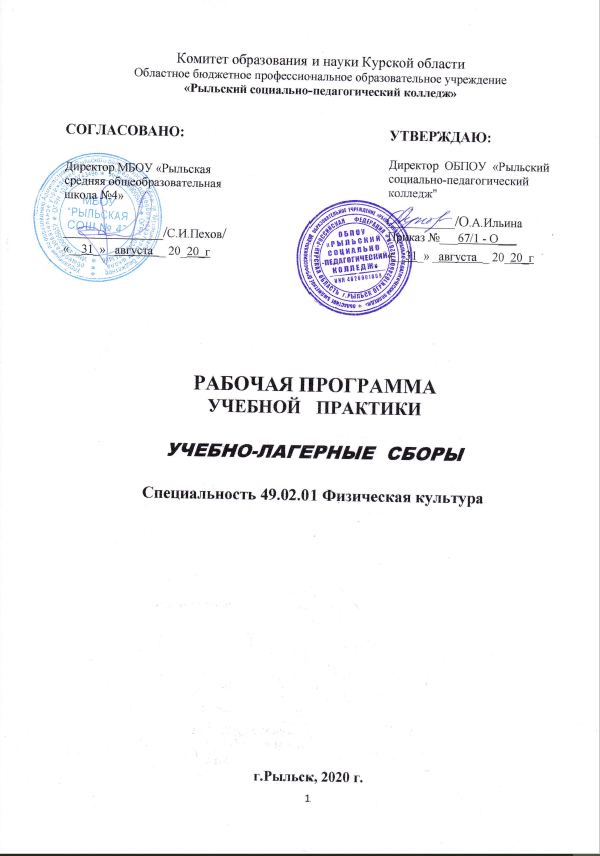 Рабочая программа учебной практики разработана на основе федерального государственного образовательного стандарта среднего профессионального образования по специальности 49.02.01 Физическая культура, Положения о практической подготовке обучающихся (утв. приказом Министерства науки и высшего образования Российской Федерации и Министерства просвещения Российской Федерации от 5 августа 2020 года № 885/390).Организация-разработчик: ОБПОУ «Рыльский социально-педагогический колледж».Разработчики: Козлова Л.А., зав. учебной практикой;Коверзнева Л.В., председатель ПЦК физической культуры;Хромыченко С.А., преподаватель;Абросимов С.А., преподаватель.СОДЕРЖАНИЕ 1. паспорт РАБОЧЕЙ ПРОГРАММЫ Учебной  ПРАКТИКИ «Учебно-лагерные сборы»1.1. Область применения программыРабочая программа учебной практики  является частью программы подготовки специалистов среднего звена в соответствии с ФГОС СПО по специальности  49.02.01_Физическая культура в части освоения основного  вида деятельности: Преподавание физической культуры по основным общеобразовательным программам.1.2. Цели и задачи практики: Цель практики - формирование профессионально необходимых учителю физической культуры качеств по основным базовым видам физических упражнений.Задачи практики:совершенствовать двигательные умения и навыки по основным разделам школьной программы: легкая атлетика, гимнастика, спортивные игры, подвижные игры;формировать первичные навыки в судействе, страховки и помощи;расширить и углубить знания по туризму; получить навыки жизни в полевых условиях; привить студентам  интерес к туризму и краеведению;воспитывать у студентов осознанное отношение к занятиям физической культурой (дисциплинированность, активность и профессионально значимые качества личности);создать условия для самооценки и самоопределения спортивной специализации.1.3. Требования к результатам освоения  учебной  практикиВ ходе освоения программы  практики студенты приобретают практический опыт:применения приемов страховки и самостраховки при выполнении физических упражнений;ведения учебной документации.В ходе освоения программы практики студенты должны овладеть умениями:использовать различные методы и формы организации учебных занятий по физической культуре с учетом особенностей и уровня физической подготовленности обучающихся;подбирать, готовить к занятию и использовать спортивное оборудование и инвентарь;применять приемы страховки и самостраховки при выполнении физических упражнений, соблюдать технику безопасности на занятиях;осуществлять самоанализ и самоконтроль при выполнении основных базовых видов физических упражнений.В ходе освоения программы практики студенты выполняют виды работ:выполняют контрольные и технические нормативы по основным базовым видам физических упражнений;осуществляют судейство, страховку и помощь по основным базовым видам физических упражнений;совершенствуют туристические навыки;выполняют индивидуальную самостоятельную деятельность по заданиям преподавателей.1.6.  Место  прохождения  учебной  практики Для проведения практики студенты колледжа с преподавателями выезжают в пойму реки Сейм в районе Боровского.1.4. Количество часов на освоение программы практики «Учебно-лагерные сборы»:всего –   36 часов, в том числе:в рамках освоения ПМ.01 – 36 часов.2. результаты освоения программы практики «учебно-лагерные сборы»Результатом освоения программы учебной  практики является освоение студентами   профессиональных и общих компетенций в рамках модулей ППССЗ по основному виду деятельности ПМ.01 Преподавание физической культуры по основным общеобразовательным программам.ОК 1. Понимать сущность и социальную значимость своей будущей профессии, проявлять к ней устойчивый интерес. ОК 2. Организовывать собственную деятельность, определять методы решения профессиональных задач, оценивать их эффективность и качество. ОК 3. Оценивать риски и принимать решения в нестандартных ситуациях. ОК 4. Осуществлять поиск, анализ и оценку информации, необходимой для постановки и решения профессиональных задач, профессионального и личностного развития.ОК 5. Использовать информационно-коммуникационные технологии для совершенствования профессиональной деятельности. ОК 6. Работать в коллективе и команде, взаимодействовать с руководством, коллегами и социальными партнерами. ОК 7. Ставить цели, мотивировать деятельность обучающихся, организовывать и контролировать их работу с принятием на себя ответственности за качество образовательного процесса. ОК 8. Самостоятельно определять задачи профессионального и личностного развития, заниматься самообразованием, осознанно планировать повышение квалификации. ОК 9. Осуществлять профессиональную деятельность в условиях обновления ее целей, содержания, смены технологий. ОК 10. Осуществлять профилактику травматизма, обеспечивать охрану жизни и здоровья детей. ОК 11. Строить профессиональную деятельность с соблюдением регулирующих ее правовых норм. ОК 12. Владеть базовыми и новыми видами физкультурно-спортивной деятельности. ПК 1.1. Определять цели и задачи, планировать учебные занятия. ПК 1.5. Вести документацию, обеспечивающую процесс обучения физической культуре.3.  ТЕМАТИЧЕСКИЙ ПЛАН   И  СОДЕРЖАНИЕ  ПРАКТИКИ  «Учебно-лагерные сборы»:3.1.Тематический план учебной практики3.2. Содержание  учебной  практики 4. условия реализации рабочей программЫ УЧЕБНОЙ ПРАКТИКИ «Учебно-лагерные сборы»4.1.  Требования к минимальному материально-техническому обеспечениюРеализация программы учебной практики «Учебно-лагерные сборы» предполагает наличие: - спортивного и туристического инвентаря.4.2.  Общие требования к организации учебной практики      При  проведении практики учебная группа делится на подгруппы не менее 8 человек.         Перед практикой студентам необходимо пройти инструктаж по технике безопасности. Студенты допускаются к практике после проверки знаний по технике безопасности, о чем делаются соответствующие записи в Журналах: 1) регистрации вводного инструктажа студентов, выезжающих на практику, по охране труда, технике безопасности; 2) регистрации инструктажа на рабочем месте по охране труда, технике безопасностиУчебная практика «Учебно-лагерные сборы»  проводится преподавателями междисциплинарных курсов и профессиональных модулей.	Программа практики  реализуется на 2 курсе в 4 семестре.         4.3.  Форма проведения учебной практики:  концентрированная.4.4. Кадровое обеспечение образовательного процесса	Преподаватели, осуществляющие  руководство учебной  практикой обучающихся,  должны:- иметь   высшее профессиональное образование по профилю специальности; - иметь опыт деятельности в организациях соответствующей профессиональной сферы (обязательно для преподавателей, отвечающих за освоение обучающимися профессионального цикла); - проходить обязательную стажировку в профильных организациях не реже 1-го раза в 3 года или курсы повышения квалификации не реже одного раза в 5 лет. Информационное обеспечение учебной практикиПеречень рекомендуемых учебных изданий, Интернет-ресурсов, дополнительной литературыОсновная литератураБарчуков И.С. Теория  и методика физического воспитания и спорта. – М.: «КноРус», 2012.Теория  и методика физического воспитания детей младшего школьного возраста с практикумом /Под ред. Торочковой Т.Ю.  – М.: «Академия», 2014.Горбунов Г.Д., Гогунов Е.Н. Психология физической культуры и спорта.  – М.: «Академия», 2014.Грецов Г.В., Янковский А.Б. Теория и методика обучения базовым видам спорта.  Лёгкая атлетика. – М.: «Академия», 2012.Киселёв П.А., Киселёва С.Б., Киселёва Е.П. Подвижные и спортивные игры в учебном процессе и во внеурочное время. – М.: «Планета», 2012.Коваль В.И., Родионова Т.А. Гигиена физического воспитания и спорта. – М.: «Академия», 2014.Колодницкий Г.А., КузнецовВ.С., Маслов М.В. Внеурочная деятельность учащихся. Футбол. – М.: «Просвещение», 2011.Колодницкий Г.А., КузнецовВ.С., Маслов М.В. Внеурочная деятельность учащихся. Волейбол. – М.: «Просвещение», 2011Колодницкий Г.А., КузнецовВ.С., Маслов М.В. Внеурочная деятельность учащихся. Легкая атлетика. – М.: «Просвещение», 2011.Крючек Е.С., Терехина Р.Н. Теория и методика обучения базовым видам спорта.  Гимнастика. – М.: «Академия», 2014.Кузнецов В.С., Холодов Ж.К. Практикум по теории и методике физического воспитания и спорта. – М. «Академия», 2014Литвинов А.А. Теория и методика обучения базовым видам спорта.  Плавание. – М.: «Академия», 2014. Макаров Ю.М. Теория и методика обучения базовым видам спорта.  Подвижные игры. – М.: «Академия», 2014. Неверкович С.Д. Педагогика физической культуры. – М.: «Академия», 2014. Сергеев Г.А. Теория и методика обучения базовым видам спорта.  Лыжный спорт. – М.: «Академия», 2014.Торочкова Т.Ю. Теория и методика физического воспитания детей младшего школьного возраста с практикумом.  – М.: «Академия», 2014. Холодов Ж.К., Кузнецов В.С. Теория и методика физической культуры и спорта – М.: «Академия», 2013Дополнительные источники: Баландин Г.А., Назарова Н. Н., Казакова Т.Н. Урок в современной школе. Баскетбол. – М., «Советский спорт», 2002Белов В.И. Йога для всех. – М., КСП, 1997Бергер Г.И., Бергер Ю.Г. Конспекты уроков для учителя физкультуры 5-9 класс. – М., Владос, 2002Васильков Г.А.,Васильков В.Г. От игры – к спорту. – М., ФиС, 1985.Винер И.А., Горбулина Н.М, Цыганкова О.Д. Программа дополнительного образования. Гармоничное развитие детей средствами гимнастики. – М.: «Просвещение», 2011.Годин М.А. Стретчинг. – М., Советский спорт. 1991.Кузнецов В. С. Коррекция состояния здоровья школьников средствами физической культуры. – М., УЦ «Перспектива», 2012г.Пензулаева Л.И. Подвижные игры и игровые упражнения для детей 5-7лет. – М., Владос, 2002Солодянников В. А. Технология формирования профессионально – педагогических умений на занятиях по гимнастике. М.: Физическая культура, 2005.Теоретические и методические основы физического воспитания и развития детей раннего и дошкольного возраста / Под ред. Филипповой С.О. – М.: «Академия», 2014. Фурманов А. Г. Оздоровительная физическая культура. – Мн., Тесей, 2003300 соревновательных игровых заданий по физическому воспитанию.- Минск: Высшая школа, 1994Развивающие игры: быстрее, выше, сильнее.- Санкт-Петербург: Дельта, 1998Интернет-ресурсыhttp://standart.edu.ru/catalog.aspx?CatalogId=604http://s1701.zouo.ru/index.php?id=245http://school2rti.ucoz.ru/index/fgos/0-22http://www.edu.ru/db-mon/mo/Data/d_09/m373.htmlhttp://www.consultant.ru/popular/edu/4.6. Оплата учебной практики «Учебно-лагерные сборы» 	За руководство подгруппой практикантов в период практики оплачивается за весь период практики  преподавателю колледжа – 36 часов.5. Контроль и оценка результатов освоения программы УЧЕБНОЙ ПРАКТИКИ	Контроль и оценка результатов освоения программы учебной практики осуществляются руководителем практики. В результате освоения  учебной практики «Учебно-лагерные сборы» студенты проходят промежуточную аттестацию в форме зачета. 1. ПАСПОРТ  РАБОЧЕЙ ПРОГРАММЫ  УЧЕБНОЙ ПРАКТИКИ42. РЕЗУЛЬТАТЫ  ОСВОЕНИЯ   РАБОЧЕЙ ПРОГРАММЫ УЧЕБНОЙ ПРАКТИКИ63. СТРУКТУРА И СОДЕРЖАНИЕ  УЧЕБНОЙ  ПРАКТИКИ84. УСЛОВИЯ   РЕАЛИЗАЦИИ   ПРОГРАММЫ   УЧЕБНОЙ    ПРАКТИКИ115. КОНТРОЛЬ   И   ОЦЕНКА   РЕЗУЛЬТАТОВ ОСВОЕНИЯ  ПРОГРАММЫ  УЧЕБНОЙ  ПРАКТИКИ14Код ПККод и наименование профессиональных модулейКол-во часов по ПМВиды работНаименования тем практикиКол-во часов по темам12345ПК1.1,ПК 1.5.ПМ 01. Преподавание физической культуры по основным общеобразовательным программам.36Ознакомление с целями и задачами практики.  Ознакомление с содержанием практики. Выполнение контрольных и технических нормативов по основным базовым видам физических упражнений.Осуществление судейства, страховки и помощи по основным базовым видам физических упражнений.Расширение знаний по туризму.Выполнение индивидуальной самостоятельной деятельности по заданиям преподавателей.Ведение педагогического дневника.Тема 1. Инструктаж    студентов  по вопросам организации и проведения учебной практики, технике безопасности. 3ПК1.1,ПК 1.5.ПМ 01. Преподавание физической культуры по основным общеобразовательным программам.36Ознакомление с целями и задачами практики.  Ознакомление с содержанием практики. Выполнение контрольных и технических нормативов по основным базовым видам физических упражнений.Осуществление судейства, страховки и помощи по основным базовым видам физических упражнений.Расширение знаний по туризму.Выполнение индивидуальной самостоятельной деятельности по заданиям преподавателей.Ведение педагогического дневника.Тема 2. Выполнение контрольных и технических нормативов по плаванию.      2ПК1.1,ПК 1.5.ПМ 01. Преподавание физической культуры по основным общеобразовательным программам.36Ознакомление с целями и задачами практики.  Ознакомление с содержанием практики. Выполнение контрольных и технических нормативов по основным базовым видам физических упражнений.Осуществление судейства, страховки и помощи по основным базовым видам физических упражнений.Расширение знаний по туризму.Выполнение индивидуальной самостоятельной деятельности по заданиям преподавателей.Ведение педагогического дневника.Тема 3. Выполнение контрольных и технических нормативов по волейболу.12ПК1.1,ПК 1.5.ПМ 01. Преподавание физической культуры по основным общеобразовательным программам.36Ознакомление с целями и задачами практики.  Ознакомление с содержанием практики. Выполнение контрольных и технических нормативов по основным базовым видам физических упражнений.Осуществление судейства, страховки и помощи по основным базовым видам физических упражнений.Расширение знаний по туризму.Выполнение индивидуальной самостоятельной деятельности по заданиям преподавателей.Ведение педагогического дневника.Тема 4. Выполнение контрольных и технических нормативов по футболу.8ПК1.1,ПК 1.5.ПМ 01. Преподавание физической культуры по основным общеобразовательным программам.36Ознакомление с целями и задачами практики.  Ознакомление с содержанием практики. Выполнение контрольных и технических нормативов по основным базовым видам физических упражнений.Осуществление судейства, страховки и помощи по основным базовым видам физических упражнений.Расширение знаний по туризму.Выполнение индивидуальной самостоятельной деятельности по заданиям преподавателей.Ведение педагогического дневника.Тема 5.  Туризм.3ПК1.1,ПК 1.5.ПМ 01. Преподавание физической культуры по основным общеобразовательным программам.36Ознакомление с целями и задачами практики.  Ознакомление с содержанием практики. Выполнение контрольных и технических нормативов по основным базовым видам физических упражнений.Осуществление судейства, страховки и помощи по основным базовым видам физических упражнений.Расширение знаний по туризму.Выполнение индивидуальной самостоятельной деятельности по заданиям преподавателей.Ведение педагогического дневника.Тема 7. Подведение    итогов практики.ПК1.1,ПК 1.5.ПМ 01. Преподавание физической культуры по основным общеобразовательным программам.36Ознакомление с целями и задачами практики.  Ознакомление с содержанием практики. Выполнение контрольных и технических нормативов по основным базовым видам физических упражнений.Осуществление судейства, страховки и помощи по основным базовым видам физических упражнений.Расширение знаний по туризму.Выполнение индивидуальной самостоятельной деятельности по заданиям преподавателей.Ведение педагогического дневника. Промежуточная аттестация в  форме  зачета.ВСЕГО:  ВСЕГО:  ВСЕГО:  ВСЕГО:  36Код и наименование профессиональных модулей  и тем учебной практикиСодержание учебной  практикиОбъем часовУровень освоения1234ПМ. 01 Преподавание физической культуры по основным общеобразовательным программам.ПМ. 01 Преподавание физической культуры по основным общеобразовательным программам.36Виды работ. Ознакомление с целями и задачами практики.  Ознакомление с содержанием практики. Выполнение контрольных и технических нормативов по основным базовым видам физических упражнений.Осуществление судейства, страховки и помощи по основным базовым видам физических упражнений.Расширение знаний по туризму.Выполнение индивидуальной самостоятельной деятельности по заданиям преподавателей.Ведение педагогического дневника.Виды работ. Ознакомление с целями и задачами практики.  Ознакомление с содержанием практики. Выполнение контрольных и технических нормативов по основным базовым видам физических упражнений.Осуществление судейства, страховки и помощи по основным базовым видам физических упражнений.Расширение знаний по туризму.Выполнение индивидуальной самостоятельной деятельности по заданиям преподавателей.Ведение педагогического дневника.Тема 1. Инструктаж    студентов  по организации, проведению практики и технике безопасности.Содержание:22Тема 1. Инструктаж    студентов  по организации, проведению практики и технике безопасности.1. Установочная конференция.   Совместное целеполагание, определение предмета деятельности на практике, планирование деятельности. 22Тема 1. Инструктаж    студентов  по организации, проведению практики и технике безопасности.2. Ознакомление студентов с программой и содержанием практики. Оформление педагогического дневника. Составление тезауруса.22Тема 1. Инструктаж    студентов  по организации, проведению практики и технике безопасности.3. Инструктаж по технике безопасности и правилам поведения.22Тема 2.Выполнение контрольных и технических нормативов по плаванию.     Содержание:72Тема 2.Выполнение контрольных и технических нормативов по плаванию.     Специальные упражнения по плаванию, подводящие упражнения для освоения в воде. 72Тема 2.Выполнение контрольных и технических нормативов по плаванию.     Изучение техники спортивных способов плавания.72Тема 2.Выполнение контрольных и технических нормативов по плаванию.     Ныряние в длину и глубину.72Тема 2.Выполнение контрольных и технических нормативов по плаванию.     Приемы спасения тонущих вплавь.72Тема 2.Выполнение контрольных и технических нормативов по плаванию.     Зачетное занятие.72Тема 3.Выполнение контрольных и технических нормативов по волейболу.Содержание:72Тема 3.Выполнение контрольных и технических нормативов по волейболу.1. Верхний и нижний прием мяча.72Тема 3.Выполнение контрольных и технических нормативов по волейболу.2. Верхняя прямая подача мяча.72Тема 3.Выполнение контрольных и технических нормативов по волейболу.3. Подвижные игры с элементами волейбола.72Тема 3.Выполнение контрольных и технических нормативов по волейболу.4. Зачетное занятие72Тема 4.Выполнение контрольных и технических нормативов по футболу.Содержание:72Тема 4.Выполнение контрольных и технических нормативов по футболу.1. Изучение правил и тактики игры в футбол.72Тема 4.Выполнение контрольных и технических нормативов по футболу.2. Прием и передача мяча72Тема 4.Выполнение контрольных и технических нормативов по футболу.3. Передачи мяча в движении с последующим ударом по воротам.72Тема 4.Выполнение контрольных и технических нормативов по футболу.4. Подвижные игры с элементами футбола.72Тема 4.Выполнение контрольных и технических нормативов по футболу.5. Зачетное занятие.72Тема 5.Туризм.Содержание:82Тема 5.Туризм.1. Виды и формы туризма. Снаряжение туристов (укладка и перенос снаряжения).  82Тема 5.Туризм.2. Ориентирование на местности. Топография.82Тема 5.Туризм. 3.Туристические узлы и их названия.82Тема 5.Туризм.4. Спортивное туристическое снаряжение. Страховка и самостраховка.82Тема 5.Туризм.5.Техника безопасности в походе.82Тема 5.Туризм.Оказание первой медицинской помощи в походе.82Тема 7.Подведение    итогов практики. Содержание:5Тема 7.Подведение    итогов практики. 1. Оформление отчетной документации.5Тема 7.Подведение    итогов практики. 2. Самоанализ деятельности на практике. Итоговая рефлексия.5Тема 7.Подведение    итогов практики. Промежуточная аттестация в форме зачета.5ИТОГО:36Результаты обучения(освоенные умения в рамках вида деятельности)Формы и методы контроля и оценки результатов обучения В результате прохождения учебной практики по виду деятельности Преподавание физической культуры по основным общеобразовательным программам студент  должен уметь:использовать различные методы и формы организации учебных занятий по физической культуре с учетом особенностей и уровня физической подготовленности обучающихся;экспертное наблюдение и оценка  выполнения заданий по учебной практике;подбирать, готовить к занятию и использовать спортивное оборудование и инвентарь;интерпретация результатов наблюдений за деятельностью преподавателя в процессе освоения программы практики.применять приемы страховки и самостраховки при выполнении физических упражнений, соблюдать технику безопасности на занятиях;экспертное наблюдение и оценка  выполнения заданий по учебной практике;осуществлять самоанализ и самоконтроль при выполнении основных базовых видов физических упражнений.экспертное наблюдение и оценка  выполнения заданий по учебной практике;вести документацию.Экспертная оценка ведения документации в соответствии с требованиями.